УТВЕРЖДАЮ Руководитель проекта № 10095281                                                                                                          ________С.А.Конищева         «16» июня 2023 г Пояснительная запискао выполнении контрольного событияпроекта № 100952815.11.2 Проведение историко-литературной викторины «Тебе, Россия, посвящается!» в МОУ «Горская средняя общеобразовательная школа»	   В рамках реализации данного этапа проекта в МОУ «Горская средняя общеобразовательная школа» была проведена историко-литературная викторина «Тебе, Россия, посвящается!»     12 июня наша страна отмечает важный государственный праздник –день России. Воспитанники летнего пришкольного лагеря «Солнечный» подготовили стихи о России, о своей малой Родине и прочитали их у памятника погибшим воинам в годы Великой Отечественной войны.   Стихи звучали нежно, проникновенно и вместе с тем волнительно. В стихах ребята выразили любовь к Родине, к своей отчизне.     Россия – самая большая страна на свете.   Каждый человек, живущий на нашей планете, испытывает чувство гордости за свою Родину, свой народ и страну, свою землю и её историю.  Приложение1. ФотоСтарший вожатый,член рабочей группы (Р)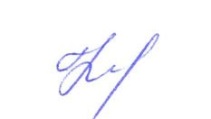 В.И.Кокорева                                                                          «16» июня 2023Директор Новоуколовского Центра культурного развитияответственный за блок (Б)                                              О.А.Шорстова                                                                                           «16» июня  2023г.       Приложение 1Фото проведения историко-литературной викторины «Тебе, Россия, посвящается»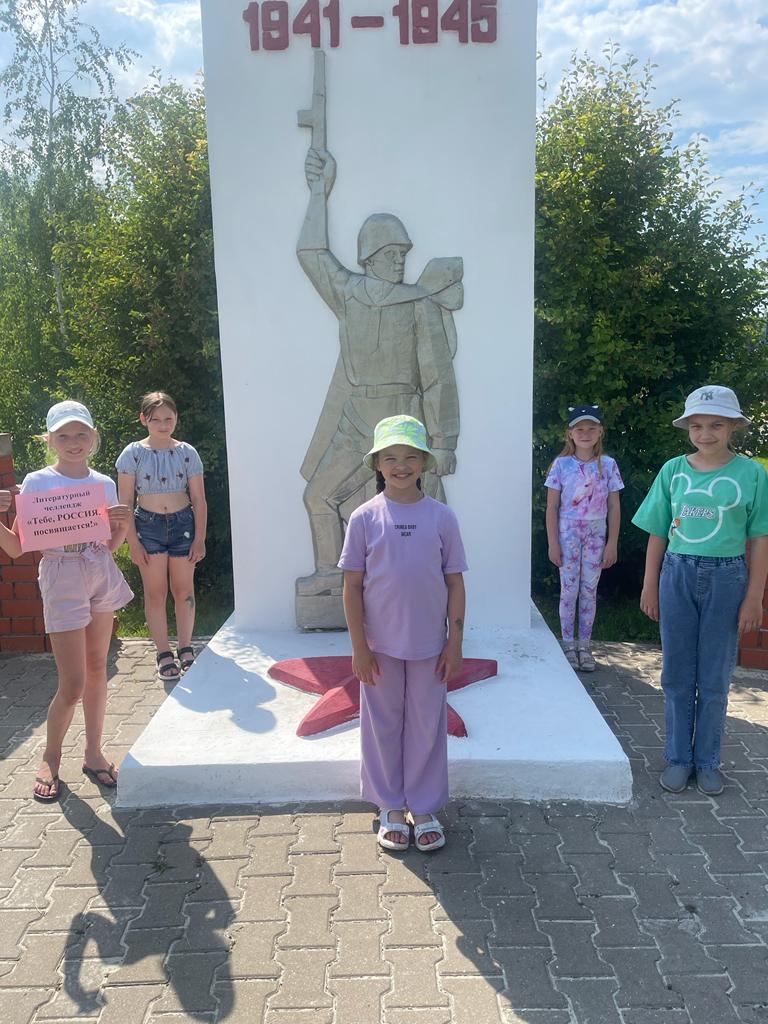 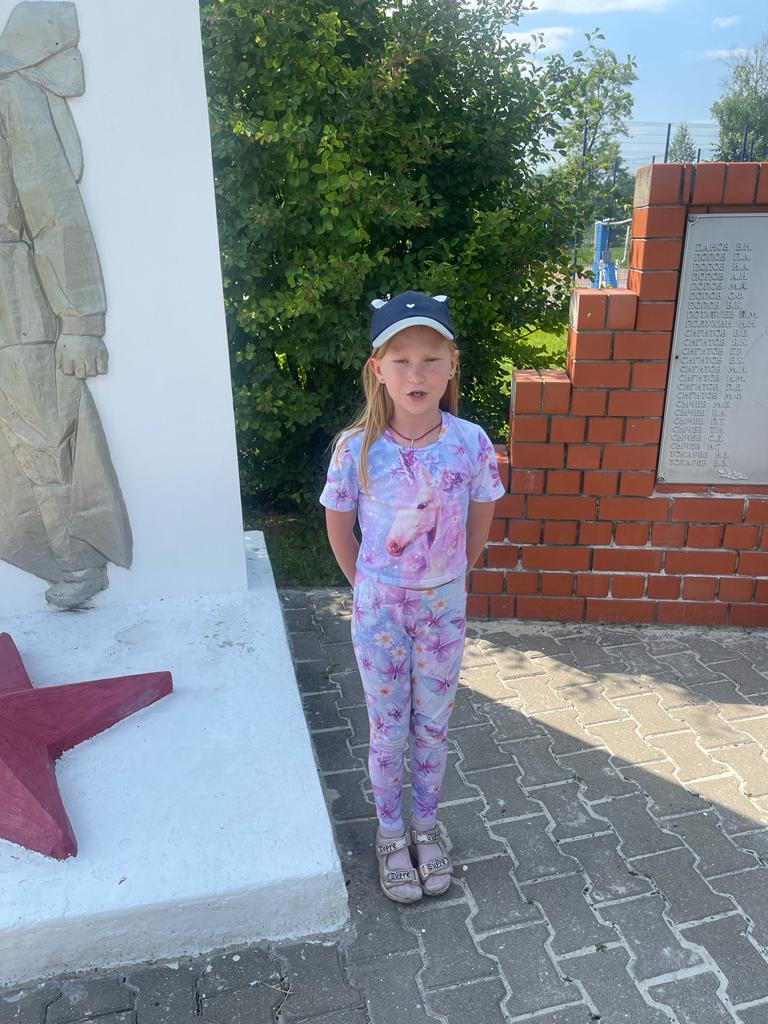 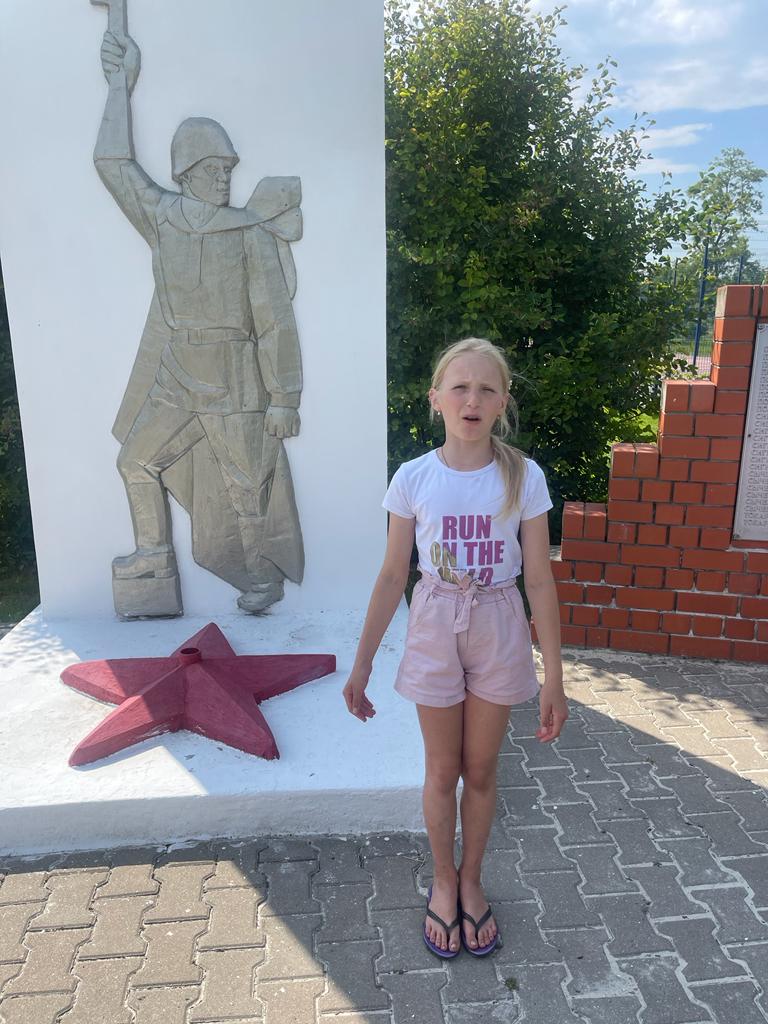 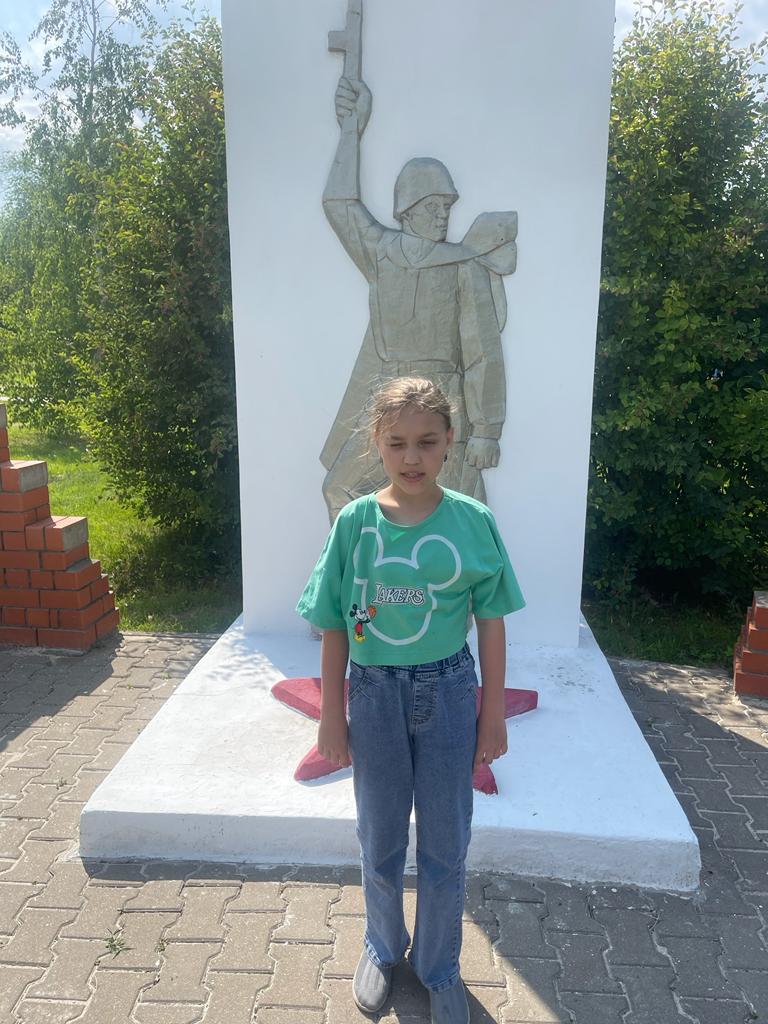 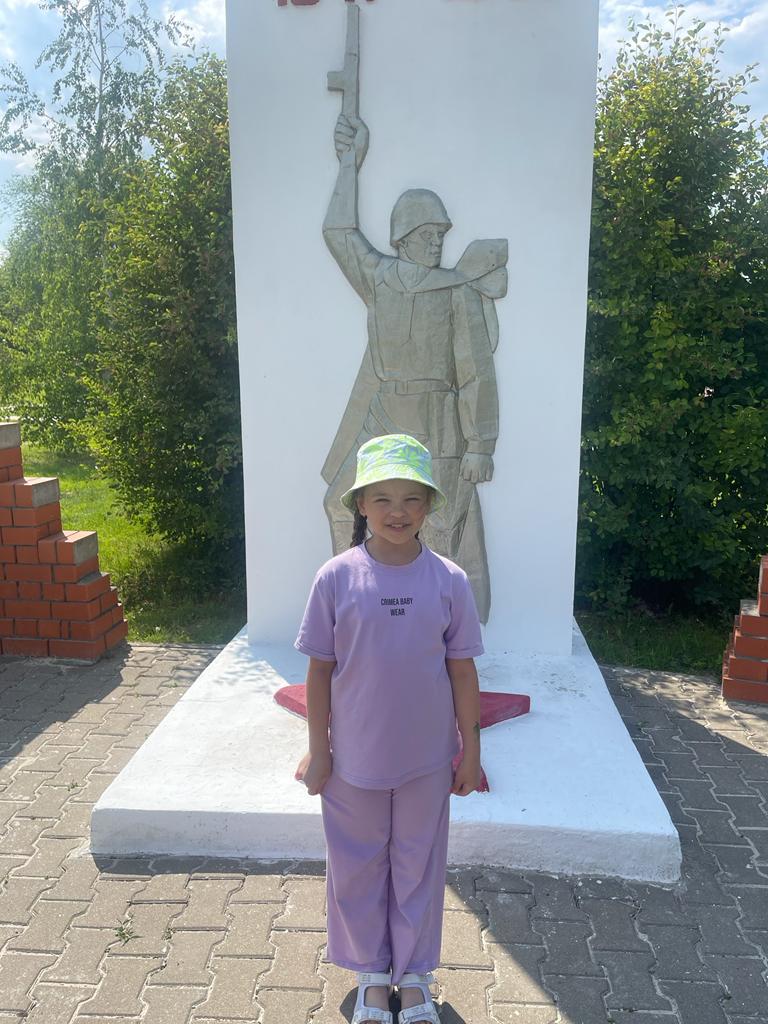 